Compréhension 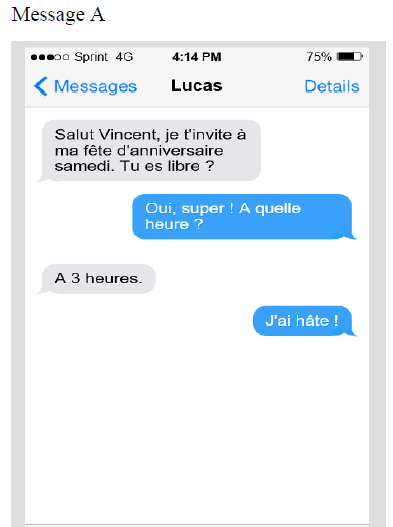 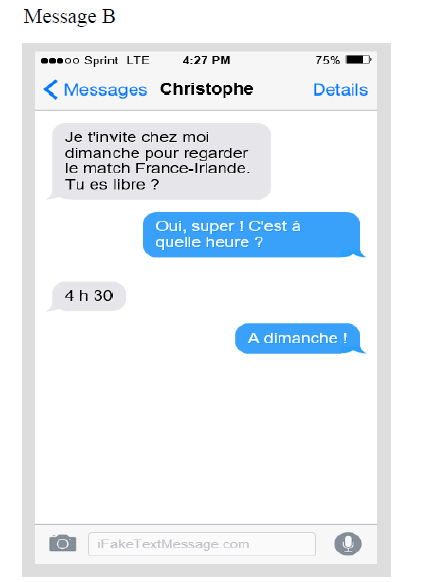 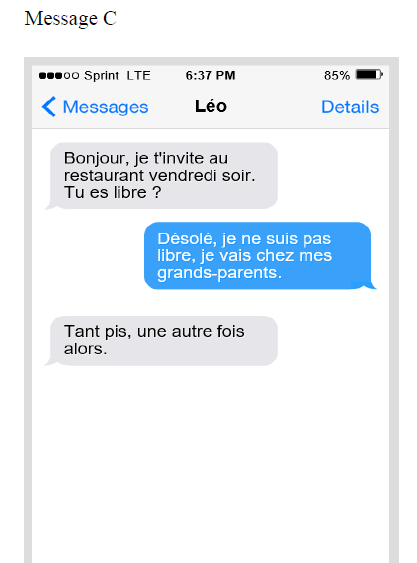 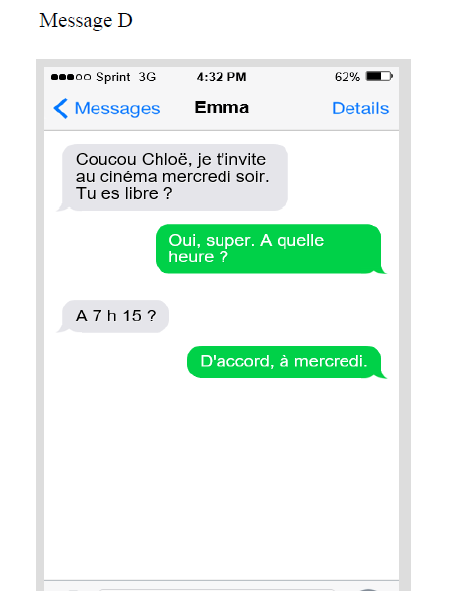 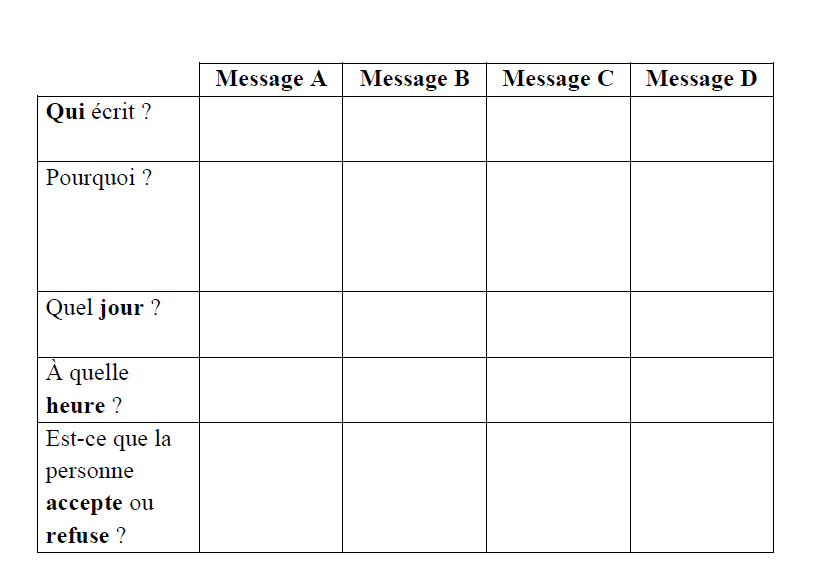 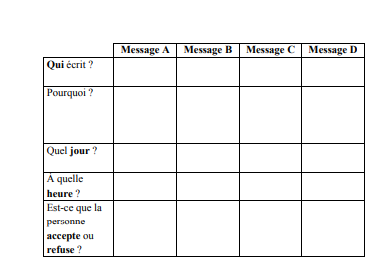 